Pozdravljeni! Da ne boste preveč zasuti z delom, sem ta teden pripravila le tri matematične ure. Snov seveda lahko obdelate v svojem tempu in po drugačnem urniku.1.URALIKI IN VZORCI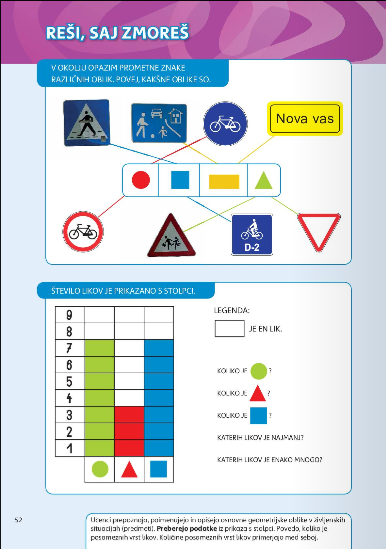 Utrdi znanje o likih tako, da si oglej zgornji nalogi. Like lahko razvrstimo v vzorce(zaporedje likov se ponavlja).Samostojno delo:Lilibi stran 55 (pri spodnji nalogi je možno več odgovorov. Otrok naj le  utemelji, zakaj je njegov izbrani lik vsiljivec-v čem je drugačen od drugih) in Stran 70(vadi natančno barvanje, opazovanje, vztrajnost)Želiš več? -NEOBVEZNO-rešuj naloge v Moja matematika –(naloge,geometrija, liki-izberi nalogo DUHCI)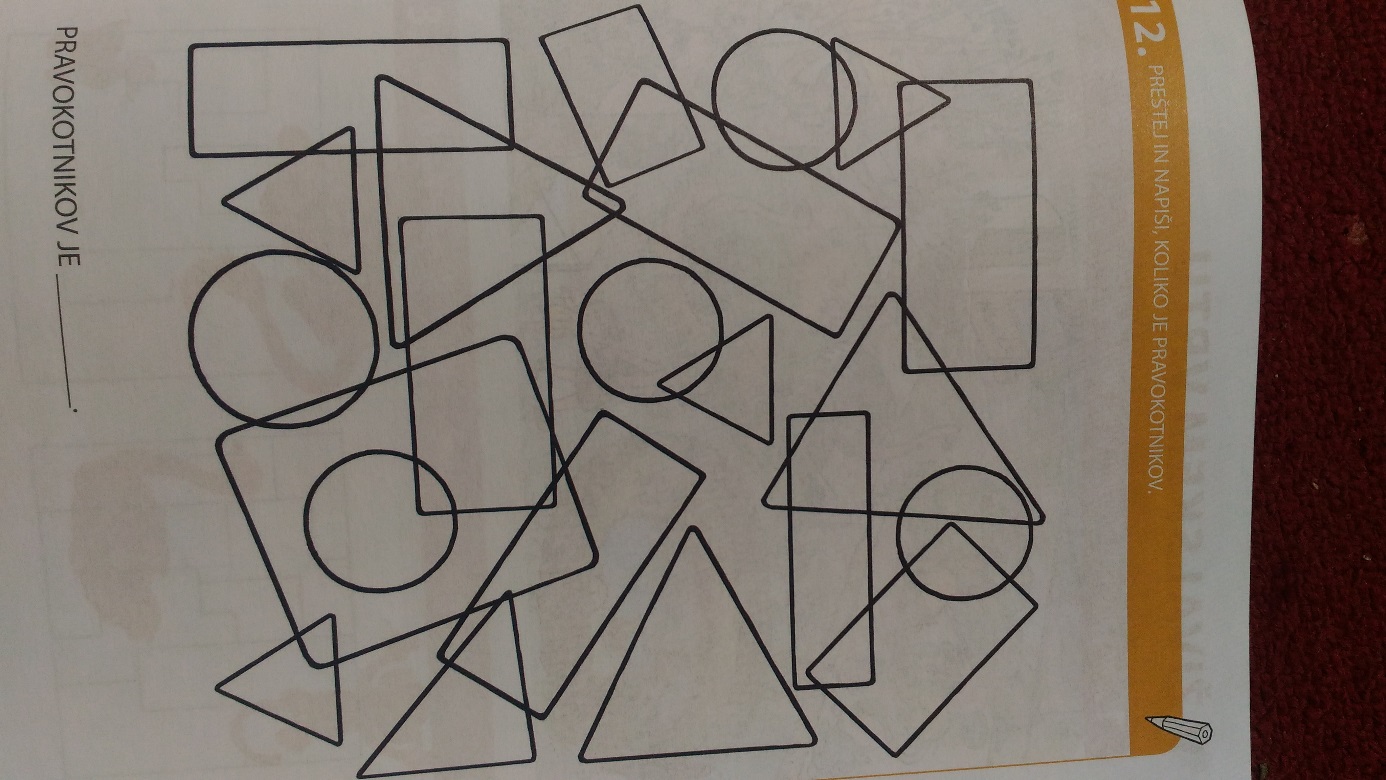 Preštej pravokotnike! Spodaj preštej kroge in kvadrate.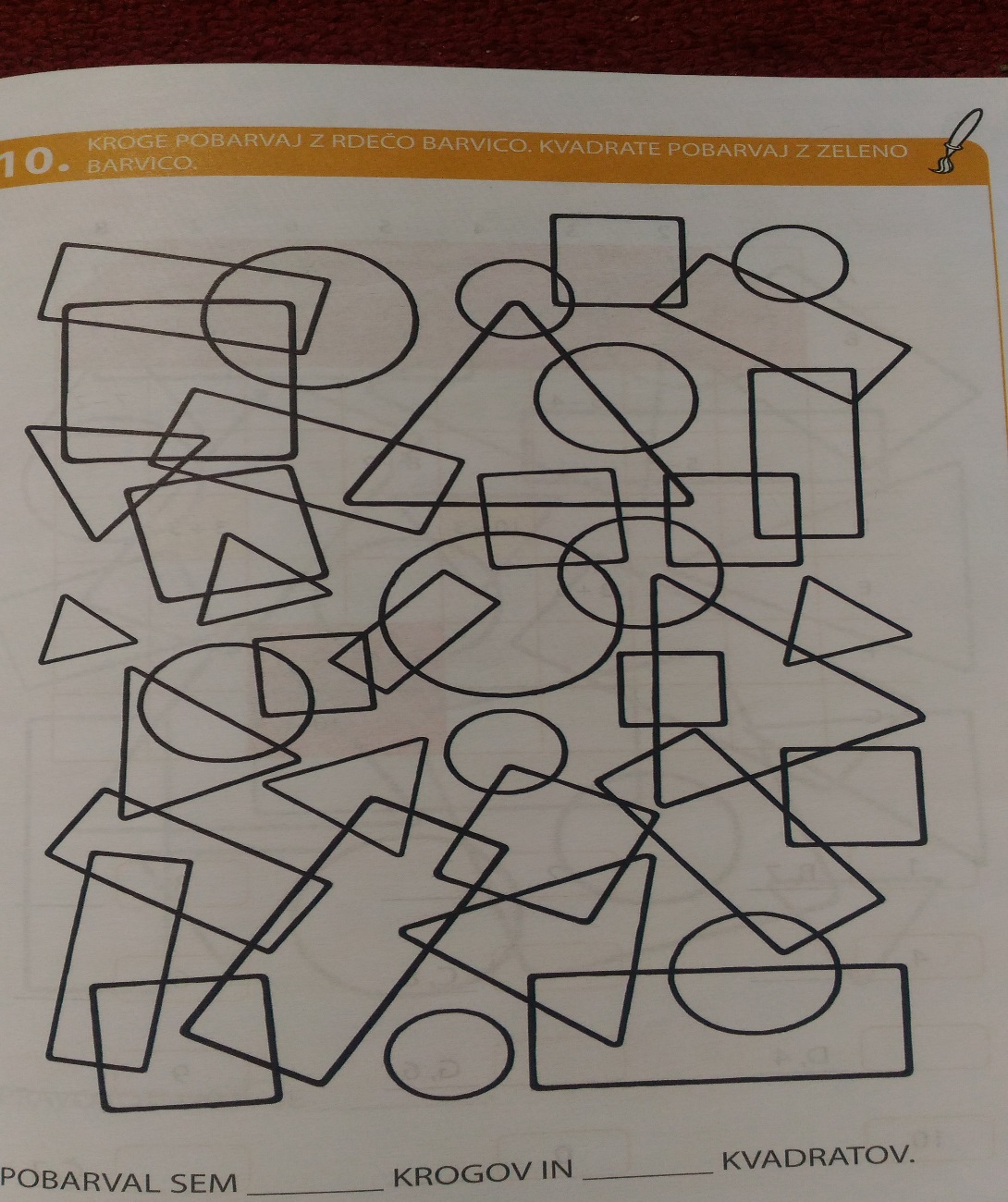 Za bistre glave: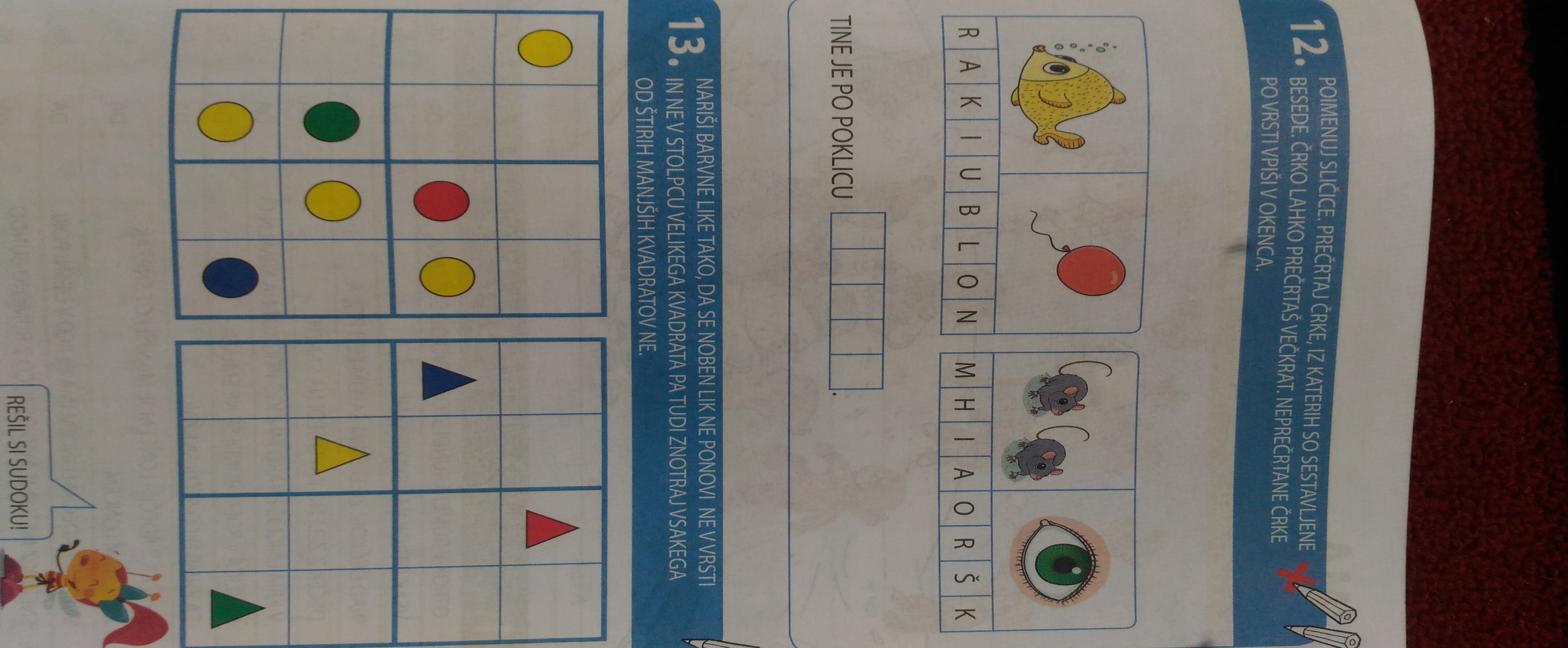 